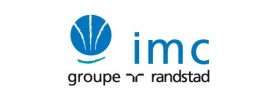 BTS SIOServices Informatiques aux OrganisationsBTS SIOServices Informatiques aux Organisations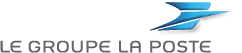 OptionSISRSession2015Costes AntoineActivité professionnelle N°NATURE DE L'ACTIVITEPrésentation outils utilisés pour la gestion d’incidentsContexte  Etant donné l’ampleur du parc informatique du Siège de la poste, il est nécessaire d’avoir un outil de gestion pour le déploiement, maintenance de ce parcObjectifs Réguler la maintenance, gérer le parc, planifier les déploiements, inventaire du parc informatiqueLieu de réalisationDSEM, Paris ATM VaugirardSOLUTIONS ENVISAGEABLESOCS/GLPIERP BaanDESCRIPTION DE LA SOLUTION RETENUEDESCRIPTION DE LA SOLUTION RETENUEConditions initialesDemande d’intervention/déploiement de l’utilisateur .Conditions finalesRésolution d’incidents ou escalade support N2Outils utilisés ERP Baan, IntranetCONDITIONS DE REALISATIONCONDITIONS DE REALISATIONMatériels Poste avec Baan installéLogiciels ERP Baan, IntranetDurée4 heuresContraintes Etre déclaré sur Baan pour s’affecter des fichesCOMPETENCES MISES EN OEUVRE POUR CETTE ACTIVITE PROFESSIONNELLE COMPETENCES MISES EN OEUVRE POUR CETTE ACTIVITE PROFESSIONNELLE A2.1.2A2.2.1A2.2.2A2.2.3A3.2.2A4.1.8Prise en charge d’incidents et de demandes d’assistance liés au domaine de spécialité du candidat 	Elaboration de documents relatifs à la production et à la fourniture de servicesÉvaluation et maintien de la qualité d'un serviceSuivi et résolution d'incidentsSuivi et réponse à des demandes d'assistanceRéponse à une interruption de serviceRemplacement ou mise à jour d'éléments défectueux ou obsolètesRédaction d'une documentation techniqueDEROULEMENT DE L'ACTIVITEERP : Progiciel de gestion intégré :Application dont le but est de coordonner l’ensemble des activités d’une entreprise autour d’un meme système d’exploitation.BAAN est une application permettant la gestion de parc informatique et de gestion des services d'assistance. Il présente les services suivants :Inventaire des ordinateurs, périphérique, imprimantes grâce à une interface utilisateur.Gestion des informations administratives et financière matériels (garantie, achat).Affectation du matériel par zone géographique.Gestion des demandes d’intervention pour tout type de matériel de l’inventaire.Interface web et centre d’appel pour permettre à l’utilisateur de déposer une demande d’intervention.Menu d’accueil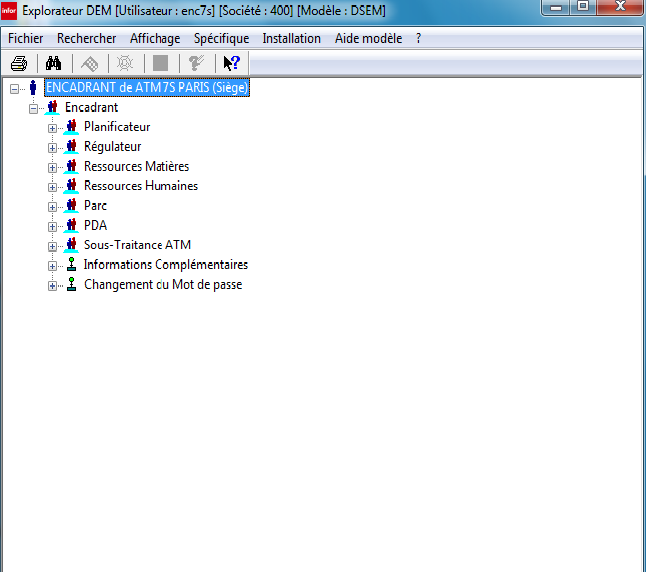 Demandes d’intervention de maintenance (Ordre, N°Cas, date création du cas, N°demande, date/heure demande intervention, date d’engagement, appareil, cible/direction, technicien qui se charge de l’intervention)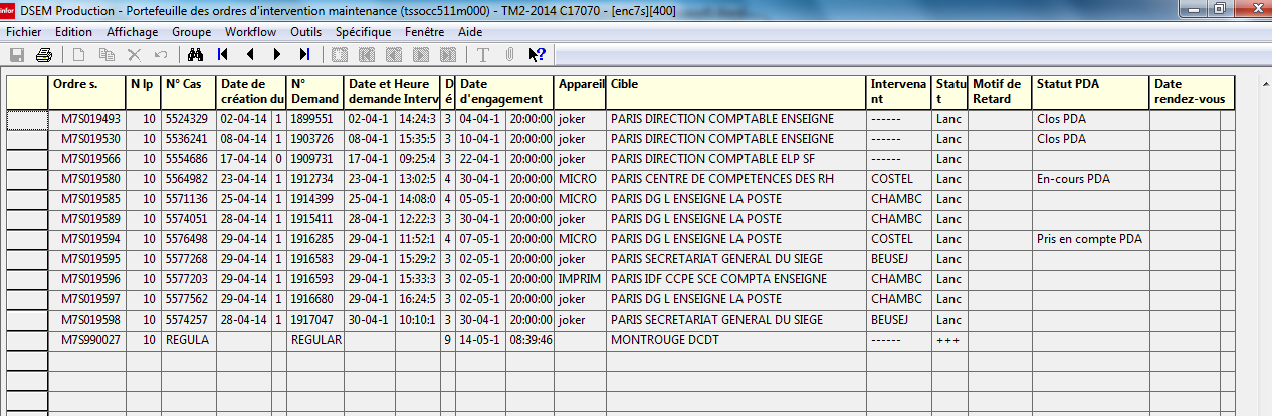 Exemple de demande d’intervention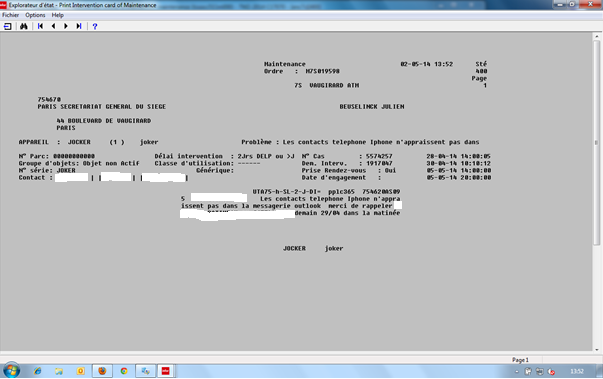 Menu pour accéder au parc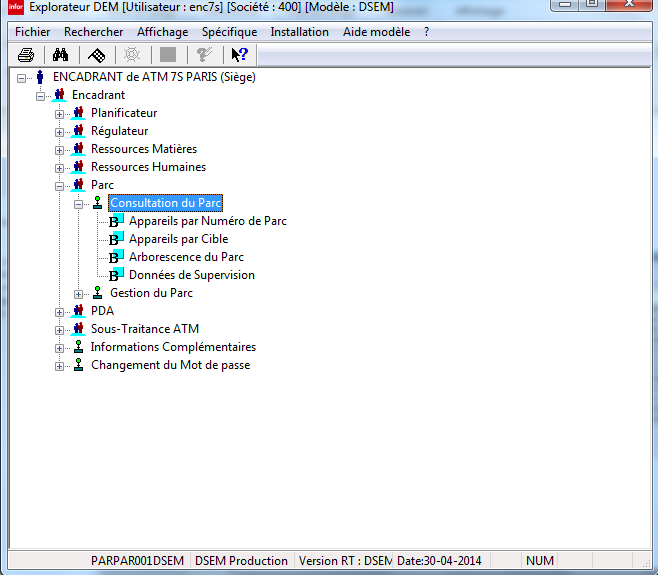 Parc informatique (N°parc, description matériel, entité/direction, N°série)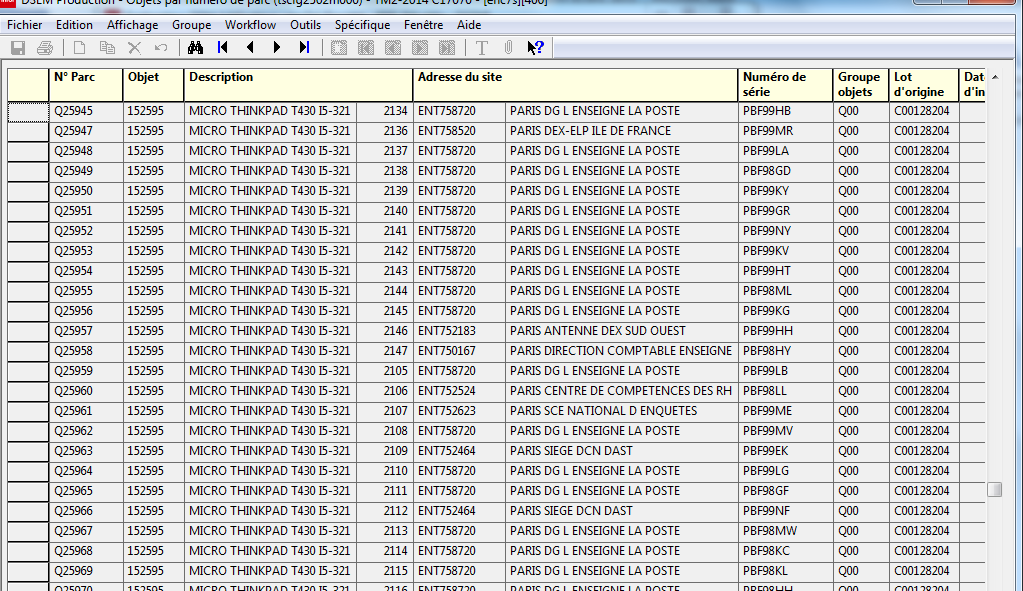 Cet ERP nous permet de recevoir les demandes d’interventions, et d’accéder au parc en cas de besoin (ex : on reçoit une demande, on veut savoir le type de matériel, on va rentrer le code parc et on aura le type de matériel).Déroulement type d’une intervention de maintenance :On reçoit ou l’on s’attribue une intervention, on l’imprime avec une imprimante PICOT (ou on le transfert sur smartphone via une application appelée Touareg : pour les techniciens titulaires).Récolte d’information : Si le numéro de téléphone du contact est présent sur la fiche, nous l’appelons pour intervenir. Dans le cas contraire, nous disposons d’un site intranet pour le siège social, avec un répertoire. Dans ce répertoire, nous pouvons faire une recherche par nom, prénom, direction, on y trouve des informations telles que  les noms-prénoms, le numéro de bureau, email, numéro.Si nous avons besoin d’informations du type de compte de messagerie ou compte Sérénade (Accès 3G) d’un utilisateur, nous disposons d’un intranet qui nous permet de visualiser ces informations (WOASIS voir ci-dessous)On règle le problème, plusieurs site intranet disponible pour nous aider si le cas est déjà survenu ou encore le numéro d’un support de niveau 3 pour des informations.Une fois le problème régler, on signe la fiche d’intervention comprenant date début/fin d’intervention, signature de l’utilisateur, durée de l’intervention, note personnel. On remonte le problème au support supérieur en cas de non capacité de résolution.Authentification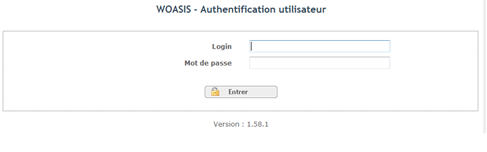 Recherche abonnement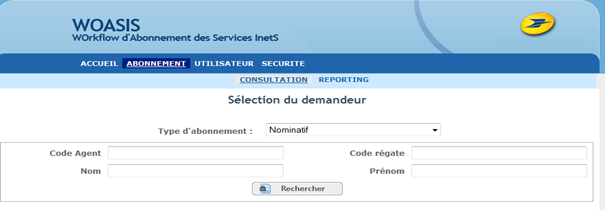 Recherche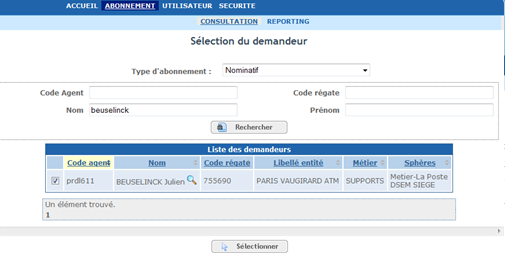 Affichage des comptes de l’utilisateur (Compte Melposte, compte pandore pour accès Internet)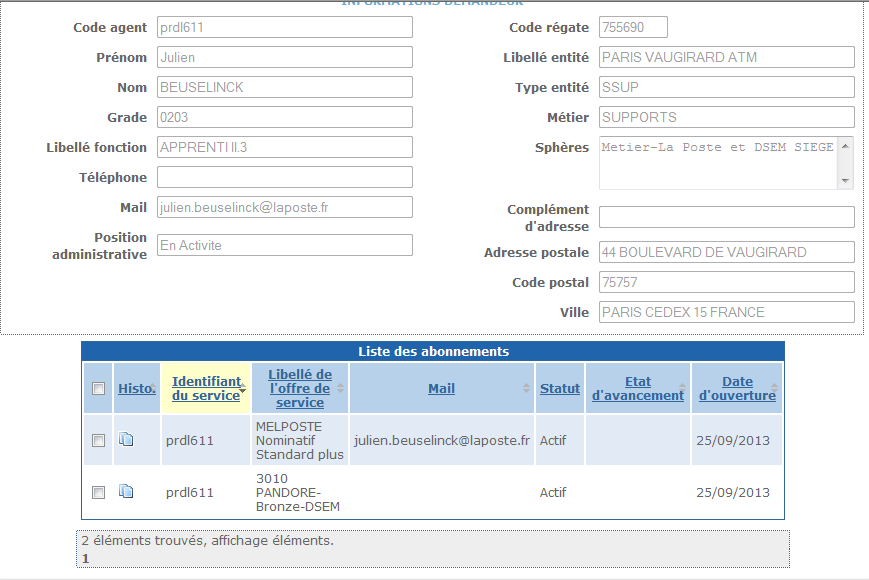 CONCLUSIONCet ERP est très important pour notre service, il permet de gérer les déploiements, de permettre la gestion d’incidents, la gestion du parc. C’est le « cœur » du service.EVOLUTION POSSIBLEOCS/GLPI, EON, NAGIOS